Pachetul de întrebări al etapei nr 5. Responsabili de etapă: Moon Power, Prințese și Supermăni, Punctul pe H și WTHRunda 1.Toți știu că azi e Ziua Studentului, dar cine știe istoria de unde provine. În noiembrie în Praga, mai 1.200 studenți au ieșit la un miting de protesc deoarece unul din studenții Universității din Praga a fost împușcat și a murit. În acea zi, toate universitățile din Cehia au fost închise, iar 9 studenți și profesori au fost executați pe loc. Nu vă întrebăm cine este studentul de la care a început manifestația, dar în ce an asta se întâmpla, dacă știm că oricine vine la școală știe asta.Rs: 1939Comentariu: La acel moment Cehia nu exista ca stat, și manifestațiile antinaziste au început a fi mai intense după invadarea Poloniei la 1 septembrie 1939, și începerea primului război mondial.Sursa: https://en.wikipedia.org/wiki/International_Students%27_DayAutor: Alexandru Lebedev, MPAtenție, blitz dublu:Epigramă de Constantin Mîndruţă din Antologia epigramiştilor româniPoezia e contesa        Cu un malacof pe trup,        Epigrama e ________(cuvânt omis)        Care poartă minijup.Acest personaj este un amestec de K. Tailor și C. Gabel, în timpul marei depresii el se lupta cu businessmani corupți si opta împotriva demolării clădirilor vechi, numiți acest personaj?Rs. 1.Prințesă 2. SupermanAutor: Anastasia și Mihai Pociumban, PșSÎn timpul celui de al 2 Război Mondial, în rîndurile armatei engleze era o categorie de militari, pe care toţi îi numeau dispreţuitor „Kiwi”, poreclă legată de o anume caracteristică a lor. Peste un minut, vă rugăm să vă daţi seama din ce gen de arme făceau ei parte, şi care era această caracteristică ?Răspuns: Făceau parte din aviaţia militară, însă nu erau piloţi  (se acceptă după sens) Sursa: http://qame.ru/book/military_history/poslednee_srazhenie/_%D0%9F%D0%B5%D1%82%D0%B5%D1%80%20%D0%A5%D0%B5%D0%BD%D0%BD,%20%D0%9F%D0%BE%D1%81%D0%BB%D0%B5%D0%B4%D0%BD%D0%B5%D0%B5%20%D1%81%D1%80%D0%B0%D0%B6%D0%B5%D0%BD%D0%B8%D0%B5.pdf pagina 110Autor : Sergiu Ghergelejiu, WTHSe spune că din punct de vedere psihologic să ceri X sau să dai X sincer este printre cele mai dificile lucruri. Iudeii se întrebau cine este Hristos ca să dea X, iar la un post de televiziune o întreagă emisiune era concepută pentru a oferi posibilitatea să ceri X. Dacă ați înțeles ce este X, scrieți peste un minut primul cuvânt din titlul unui hit britanic, titlul reafirmând dificultatea de a cere X. Răspuns: Sorry.Comentariu: X = iertare. La TVR-1 se difuza emisiunea ”Iartă-mă”, iar hitul este ”Sorry seems to be the hardest word”.Autor: Sergiu Ursachi, Punctul pe H.În filmul Beverly Hills Ninja, eroul principal Haru este prins de răufăcători, aceștia îl leagă, și-i spun că îl vor învăța o lecție care nu o va uita niciodată. Aceștia apoi au scris pe o tablă un cuvânt din cinci litere, care cu numele unui detectiv că acesta conține un cincizeci în plus. Dacă deja în acest sezon voi, la fel, ați învățat această lecție, numiți ce semnifică cuvântul scris pe tablă.Rs: Cele cinci mari lacuriComentariu: Numele detectivului este Holmes, L care e 50, este în plus, și rămâne homes, într-o etapă anterioară, ați aflat cum puteți memora mai ușor cele 5 mari lacuri, noi fă propunem altă formulă: HOMES, adică, Huron, Ontario, Michigan, Erie, Superior.Autor: Alexandru Lebedev, MPÎn unul din romanele sale, Amelie Nothomb prezintă o relaţie perversă dintre două studente, Blanche şi Crista, povestită în întregime de la persoana întâi de Blanche, o fire naivă, singură şi mereu ignorată ce cei din jur. La polul opus, Crista este o fire impetuoasă, seducătoare, mereu în centrul atenţiei iar când ea îşi îndreaptă atenţia spre Blanche, aceasta se lasă copleşită de deliciile unei prietenii de care nu mai avusese parte niciodată. Dar Crista se dovedeşte a fi o fiinţă meschină, umilind-o şi manipulând-o la fiecare pas,  în faţa familiei, prietenilor, colegilor. Detaliile respective ar trebui să fie suficiente ca să scrieţi denumirea romanului, care coincide şi cu porecla atribuită într-un final de naratoare colegei sale.Răspuns: AntichristaAutor: Adrian Doncenco, WTH.În întrebare este o înlocuire. Scriitorul Sinclair Lewis scria "Când facismul o vină în America  o să "poarte ie" și ducând o cruce". La ceremonia de premiere la olimpiada din Barcelona 1992, Michael Jordan a "purtat ie" nu doar din cauza sentimentelor patriotice dar si pentru a evita un conflict cu sponsorul său. Numiti ce am înlocuit prin "a purta ie".Rs: A se înfășura în steagSursă: http://www.sports.ru/Autor: Alexei Melnic, PșSAtentie, în intrebare sunt multiple inlocuiri.Pânza ușoară leagană aproximativ 100 elefantți. O pânză grea leagăna aproximativ 200 mii elefanți. O pânză de catastrofă poate legana chiar și 40 milioane de elefanți.Ce am inlocuit prin „ pânza leagăna” dacă Catrina a leganat chiar mai mult de 40 milioane de elefanți, iar cuvântul elefanți nu este o inlocuire.Raspuns: Pinza = nor, leagana= cintaresc, deci norii cintarescSursa: http://wol.jw.org/ro/wol/d/r34/lp-m/102004529#p1Autor: PpHRecent a fost marcat jubileul instituirii uneia dintre cele mai rare și importante distincții ale sec. XX – Ordinul 9. Au fost decernate 20 de decorații, fiecare constând din mai multe elemente și conținând în total 47 grame de platină (materialul de bază), alte metale prețioase și 174 briliante cu masa totală de 16 carate. Dată fiind excepționala valoare istorico-materială a decorațiilor pentru statul care le-a decernat, viitorilor cavaleri le-a fost înaintată o condiție obligatorie: după moartea acestora distincțiile nu vor putea fi păstrate de familii, ci vor fi returnate statului respectiv. La momentul actual 16 ordine au fost reîntoarse și se află în muzee din Rusia, 3 sunt expuse în muzee din străinătate, și numai un singur cavaler se mai află în posesia ordinului său. Nu vă rugăm să scrieți cuvântul înlocuit în denumirea ordinului cu 9. Numiți ultimul Cavaler în viață, dacă nimeni nu s-ar fi așteptat ca acestuia să-i poată fi decernat Ordinul.Răspuns: Regele Mihai al României.Comentariu: Ordinul 9 este Ordinul Victoriei. Numărul  fost utilizat în înlocuire fiind data la care se sărbătorea Ziua Victoriei în U.R.S.S.Pe 6 iulie 1945 regele Mihai a fost decorat cu Ordinul Victoriei pentru ruperea alianței cu Germania și alăturarea României la Națiunile Unite ”într-un moment în care încă nu s-a conturat clar înfrângerea Germaniei” (citat tradus din ordinul de decorare).Surse: Wikipedia, 1tv.ru.Autor: Sergiu Ursachi, Punctul pe H.În unul din filmele din seria bondiană o parte din acțiune se petrece în Cuba. Iată o scenă din film: se apropie un chelner la o masă pentru a servi pe cineva, unul din clienții de la masă, nemulțumit, îndreaptă pistolul spre chelner și spune: ai grijă că acuș o să îți schimb numele în... (2 cuvinte omise). Ținând cont de faptul că prenumele chelnerului din start era cunoscut, spuneți ce prenume și nume a fost omis?
Rs: fidel castrato
Comentariu: prenumele clientului este fidel - prenume foarte răspândit in Cuba.
Surse: filmul "DIE another day".
Autor: Eugenia GrosuRunda 2Intrebarea lunii noiembrie: Când antrenorul rus l-a întrebat pe campionul olimpic la înot  Mark Spitz dacă “ochelarii” nu îl fac mai lent in timpul competiției, Mark în gluma a răspuns: 'Nu dimpotrivă, mă ajută să fiu mai rapid '. Numiți care era specificul lui Mark,  înlocuit prin ochelari, în pofida tendinței între inotători, daca pe muntele Rushmore, Roosvelt este unicul cu specific?Rs: MustațaComentariu: Tendinta intre innotatori era de a se epilau pe tot corpul. In noiembrie are loc evenimentul movember(cresterea mustatei)Sursa: http://jo2012.antena3.ro/stiri/mark-spitz-baiatul-de-aur-de-la-munchen-1364.htmlAutorul: Alexei MelnicDeși nu e un cuvânt compus ca atare, apa îl împarte în două: prima parte e lipsită de apă, iar a doua e purtată de apă. Uniți-le timp de un minut! Răspuns: Secunda.  Comentariu: Secundă = sec + undă. Autor: PpHDupă etapa a 3-a a Campionatului curent, pe un site de socializare au apărut numeroase comentarii referitor la calitatea întrebărilor şi redactarea acestora, actorii principali ai dramei fiind jucători CUC din Chişinău şi Cluj.Scrieţi expresia modificată, care reflectă situaţia menţionată anterior, ştiind că expresia originală a fost pentru prima dată utilizată în 1970, iar situaţia respectivă a fost ecranizată ulterior, în 1995.Răspuns:  1. “Chişinău, we have a problem” (se acceptă şi “Cluj, we have a problem”)Autor: Adrian Doncenco, WTH. Primul articol din Wikipedia ce apare când dai search pe Google cu denumirea acestei formații este despre o formație metal cu același nume, dar originară din Rusia. Al doilea articol din Wikipedia este despre un cuvânt de origine elenă, care a și dat numele ambelor formații. Fondată în 1997, formația despre care vorbim a lansat numeroase piese folk pe versurile unor poeți consacrați sau chiar clasici, piese de suflet, profunde, cu mesaj social și nuanțe purificatoare, dar și piese pop, câștigându-și o apreciere deosebită în rândurile iubitorilor de muzică, dar și titlul de artiști emeriți pentru membrii săi. Numiți formația.Răspuns: Catharsis.Surse: http://www.allmoldova.com/ro/int/interview/catharsii-071207.html; http://ro.wikipedia.org/wiki/Catharsis_(forma%C8%9Bie); ru.wikipedia.org/wiki/CatharsisAutor: Sergiu Ursachi, Punctul pe H.Atentie, in intrebare sunt inlocuiri.Multi din jucătorii CUC iubesc X, și multe tipuri ale X, inclusiv XY, deși poate nu mulți știu că, de fapt, din punct de vedere tehnic, XY nu este X. Vă rugăm să ne răspundeți într-un minut ce am înlocuit prin Y, dacă originea X se trage încă de pe timpurile aztecilor, fiind adorată de imperatorul Montezuma.Răspuns: albă Comentarii: X este ciocolată, XY- ciocolată albăAutor: Iurie Vlas, MPîn lucrarea sa scrisă în 1932, autorul Bertrand Russell "In lauda X"/"In Praise of X" spunea că X este ceva foarte bun pentru societate, deși deseori prezentat cu conotații negative, și că oricine ar putea și ar trebui sa aiba parte de mai mult X. Autorul susține că civilizația la care am ajus azi îi este datoare prezentei X în Grecia Antică;  Uniunea Sovietica însă propaga antonimului Xului. Autorul fiind de origine aristrocrat britanic înstărit avea posibilitatea să se bucure de X toata viata, deși nu prea a făcut-o. Thomas Hobbes spune că ea este mama filosofiei, iar Iorga o crede sinucidere blândă.
Numiti X.Rs: Lenea; se acceptă lenevia.Sursa: Bertrand Russel, cartea In praise of idleness Autor: Cristina Lisii, PșSAutorul întrebării mergând cu un turist prin Chișinău, la intersecția străzilor Petru Movilă și Sciusev, au văzut o casă care se dă în chirile și sub anunț era scris și un număr de telefon. Turistul s-a uitat ciudat la inscripție și a spus că aceasta este foarte mult și pentru el. Peste un minut numiți țara din care provine turistul.Rs: UngariaComentariu. La intersecție este scris: FOR RENT, numărul de telefon la confundat cu prețul, și chiar dacă în Ungaria inflația este mare, un preț care ar avea atâtea cât are un număr de telefon din Moldova, este foarte mare. Autor: Alexandru Lebedev, MPEroina unui film american îi acordă o întrebare noului său cunoscut, la care acesta răspunde: ”Nu, am alergie la orez.” Peste un minut reproduceți întrebarea.Rs: Sunteți căsătorit? Comentariu: Se face aluzie la procedura de aruncare a orezului asupra celor proaspăt căsătorițiSursă:Monk. s01e10Autor: PșS Atenție, în întrebare este o înlocuire!Inventia recentă în domeniul Hi-Tech, Louis B, știe nu numai să arate de toate, ci s-a învățat să mai și analizeze ceea ce arată și să ne spună asta prin vibrații și impulsuri electrice atunci când îl mângâiem.Ce am înlocuit prin Louis B.?Raspuns: Ecran care permite sesizarea texturii (se accepta dupa sens)Comentariu: Disney research a elaborat recent un tip de ecran care poate genera sensatii tactile, oferind impresia ca nu atingem o suprafata perfect neteda, ci o textura anumita.Sursa: http://www.yoda.ro/smart-nation/disney-dezvolta-ecranul-care-ti-permite-sa-simti-obiectele.htmlAutor: PpHÎn povestrea lui Walls, aceasta a făcut ca picioarele personajului să dispară și i-a turtit capul, dar acest lucru doar l-a amuzat. Numiți cauza.Rs: Oglinda fermecată, curbată – se acceptă după sens: oglinda care distorsionează (Oglinda pur și simplu nu se accept)Comentariu: Personajul se uita în oglindăSursa:http://lib.ru/INOFANT/UELS/fairshop.txtAutorul: Mihail Șalvir, PșSRunda 3: Bloggerul rus Ecaterina Costicova, afirmă, în mod ironic că însăşi denumirea locului amplasat acesta îl caracterizează şi îi îndeamnă pe toţi intelectualii rebeli să-l privească cu înţelegere, deoarece în esenţă este vorba despre nişte resturi. Autorul întrebării, regretă însă că aceste resturi sunt adorate pur şi simplu de moldoveni, după cum arată unele sondaje, acesta fiind pe primul loc în topul preferinţelor. Peste un minut, vă rugăm să ne spuneţi depre ce este acesta.Răspuns : Postul TV PrimeSursa : http://www.mn.ru/moscow/20131031/361060388.htmlAutor : Sergiu Gherghelejiu, WTHAtenție în întrebare sunt înlocuiri.De curând în Chișinău au apărut niște mamifere un pic diferite. Însă dacă ne aducem aminte de una din creațiile luin Marie-Henri Bale, diferența nu e atât de mare. Nu vă întrebăm cine sunt aceste mamifere nici ce a fost înlocuit prin mamifere. Spuneți-ne vă rog numele albumului pe care se află probabil cel mai faimos mamifer de acest gen.Rs: Abbey RoadComentariu: De curând în Chișinău au apărut zebre alb-roșii, pentru a ieși în evidență mai mult. Marie-Henri Bale, este numele adevărat a lui Stendhal, cartea e Roșu și Negru, adică culoare neagră a zebrei s-a făcut în roșie. Cea mai faimoasă zebră se află în Londra, pe Abbey Road, coperta albumului lui Beatles, Abbey Road.Autor: Alexandru Lebedev Bliț triplu.Atenție, în întrebarea de bază și în subîntrebări au fost înlocuite 2 substantive. Numiți locul principal de formare a următoarelor tipuri de roci, dacă după mecanismul de formare toate sunt roci sedimentare:roci oxalice, fosfatice, struvitice; roci colesterolice;numiți la general specialiștii în industria extragerii acestor tipuri de roci.Răspuns: a) rinichi;b) vezica biliară;c) medici/chirurgi.Comentariu: au fost făcute înlocuirile ”calcul” cu ”rocă” și ”tehnică” cu ”industrie”.Surse: E. Ceban, ”Urologie”; V. Vataman, ”Morfopatologie generală”.Autor: PpHEsența acestui hit energizant este conceptul ”carpe diem”, reflectat și în titlul său. Acesta din urmă este deseori utilizat de adolescenți și tineri în calitate de replică adresată părinților. Mai mult, în textul piesei se face trimitere la un cântec de Frank Sinatra, în care acesta își urmează ”propria cale”. Același titlu îl are și piesa unui participant mai extravagant la Eurovision-2013. Numiți titlul în limba engleză. Răspuns: It's my life.Comentariu: În text se face trimitere la piesa ”My way” de Frank Sinatra, iar piesa reprezentantului României la Eurovision-2013 Cezar Ouatu se numește la fel ”It's my life”.Sursa: http://www.bonjovi.com.ua/bjpage/songst/iml.htmlAutor: Sergiu Ursachi, Punctul pe H.Dilema “din ceață” reprezintă relația dintre doi indivizi care vor să se apropie emoțional, dar nu o pot face pentru că își cauzează durere reciprocă, astfel trebuie să găsească o distanță optimă de apropiere. Schopencahuer și Freud au folosit dilema “din ceață”.pentru a descrie relațiile sale față de societate.  Scrieți cuvântul care substituie îmbinarea “din ceață”.Rs: ariciComentariu: Dilema ariciului este un concept care descrie problematica intimitatii intre oameni. Formularea are la baza o parabola a lui Schopenhauer, care descrie problemele intampinate un grup de arici iarna. Tendinta lor naturala este de a se apropia cat mai mult unul de altul pentru a-si impartasi caldura. Totusi, nu pot evita sa se raneasca unul pe altul cu tepii lor ascutiti si sunt nevoiti sa se departeze. Dilema consta in gasirea distantei optime, aceea la care pot beneficia unul de caldura altuia fara insa a-si provoca reciproc durere.“Din ceață” face aluzie la desenul animat Ежик в тумане.Sursa:http://en.wikipedia.org/wiki/Hedgehog%27s_dilemmaAutor: Anastasia PociumbanAutorul acestei întrebări este pasionat de istoria unui gen anumit de polemică. Fiind în Paris, una din primele sale acţiuni a fost să vadă reprezentările materiale ale unor argumente puternice în  genul dat. Pur şi simplu, francezii, au fost primii care au utilizat acest epitet elegant faţă de nişte obiecte brutale.  Peste un minut, vă rugăm să le numiţi. Apropo, el le-a găsit într-un loc destinat pentru oamenii cu handicap.Răspuns : TunurileSursa : http://www.bibliotekar.ru/encSlov/15/152.htmAutor : Sergiu Gherghelejiu, WTHAceastă întrebare favorizează o anumită categorie de oameni.

Autorul întrebării a observat că containerul pentru lentile are un aspect deosebit. Cele două părți ale containerului pentru lentila dreaptă și stângă au culori diferite. Dar cel mai interesant i-a părut faptul că una din părțile containerului are o imagine deosebită pe ea. Ce imagine?
Rs: o inimă
Comentariu: este foarte important ca lentilele să nu fie încurcate, cea dreaptă cu cea stângă, odată ce au fost folosite pentru prima oară. Culorile diferite pot ajuta, dar se întâmplă să se uite. Prin urmare, utilizatorul va știi că în partea unde e desenată inima, va sta lentila pentru ochiul stâng.
Sursa: experiența personală
Autor: Eugenia Grosu, WTHPe 28 august 2013, interpretul autohton, Valy Boghean s-a căsătorit. L-a avut naş pe Bogdan Țurcan, unul dintre cei mai cunoscuţi naişti din ţară, Printre cei care au asigurat voia bună a invitaţilor cu muzică de suflet au fost violonistul Petrică Rotaru, interpretul Alexandru Şendrea şi formaţia Brio Sonores.
La nuntă au fost prezenți şi colegi de breaslă de-ai săi. Peste un minut vă rugăm să ne spuneți de ce Valy Boghean a făcut nunta într-o zi de miercuri?Rs: Pentru că în week-end-uri, Valy, colegii, nașii și cântăreții erau ocupați cu cântatul pe la nunți (se accept după sens, cu cântatul pe la nunți)Comentariu: În august-septembrie în Moldova se fac cele mai multe nunți, Valy fiind cântăreț și câștigându-și așa un ban, ca și prietenii să nu putea să-și permit să-I sustragă pe atâția de la lucru.Autor: Alexandru Lebedev, MPScopul acestui website este de a măsura cât de mult conținut fără sens, nenecesar, se conține într-un text scris în lima engleză. Pe pagina principală a site-ului este indicat că le este util în special celor ce scriu. Denumirea site-ului este formată din 2 cuvinte, dintre care primul, conform urban dictionary, are sensul de preamultă vorbă, iar al doilea măsura lungimea primului. Scrieți denumirea site-ului, în română sau în engleză.Rs. Blablameter / blablametruSursa: http://www.blablameter.com/index.phpAutor: Anastasia PociumbanPreşedintele francez Francois Hollande se confruntă în prezent cu o acută criză de imagine din cauza deciziilor controversate pe care le-a adoptat fiind la guvernare, astfel, acesta şi-a atras antipatia populaţiei catolice pentru legalizarea căsătoriilor între persoane de acest sex precum şi a agricultorilor, din cauza  impunerii de taxe suplimentare, cei din urmă (agricultorii) au pornit recent o mişcare amplă de proteste în regiunea Bretagne, semnul distinctiv al protestatarilor fiind portul ostentativ al bonetelor roşii. Cu această ocazie, un jurnalist a făcut o glumă pe seama preşedintelui, consolîndu-l ironic că chiar daca îl urăsc Bonetele Roşii, altă categorie de persoane îl iubesc.Peste un minut vă rugăm să numiţi cît mai exact posibil această categorie.Rsp : Bonetele Roze (Homosexuali NU se acceptă)Autor : Sergiu Gherghelejiu, WTHRunda 4.Conform primului cod de legi a Atenei formulat de Draco în anii 600 BC cea mai răspândită formă de pedeapsă era pedeapsa cu moartea. Aceasta era aplicată chiar și pentru infracțiunile minore. Când Draco a fost întrebat de ce în codul său de legi predomină pedeapsa cu moartea acesta a răspuns că cei care săvârșesc infracțiuni minore, ca de exemplu, furtul de fructe, merită să fie pedepsiți astfel. Dar ce motiv a enunțat acesta când s-a referit la profanatorii de temple sau ucigații cu sânge rece?Rs: nu există o pedeapsă mai mare decât pedeapsa cu moarteaSursa:http://www.nationalreview.com/article/353325/case-draco-kevin-d-williamsonAutor: Valeriu CovalencoBun venit familiei, răspunsul la acestă întrebare nu e chiar atât de amuzant, și ar trebui să așteptați până vineri ca să-l înțelegeți. Iar dacă îl veți înțelege veți câștiga viitorul. Peste un minut vă rugăm să ne spuneți cuvintele care urmează.Rsp: What the fuck (WTH nu se acceptă).Comentariu: Majoritatea expersiilor din întrebare sunt răspunsuri date de către acronym finder la acronimul WTF: Welcome to Family, Wasn’t That Funny, Wait Till Friday, Win the Future, Words That Follow.Sursa: http://www.acronymfinder.com/WTF.htmlAutor: Alexandru Lebedev, MPNăscută în localitatea Charlemagne, al 14-lea copil, această interpretă și actriță a fost numită după o piesă înregistrată cu 2 ani înainte de venirea sa pe lume. La 12 ani ai săi, primul său cântec l-a emoționat până la lacrimi pe viitorul producător și, mai apoi, soț, care și-a amanetat propria casă pentru a-i finanța prima înregistrare. Ea a câștigat un concurs popular european, este cel mai bine vândut artist al tuturor timpurilor din patria sa, unica femeie care are 2 single-uri cu peste 1 milion de copii vândute în Marea Britanie. Numiți artista. Răspuns: Celine Dion.Sursa: http://en.wikipedia.org/wiki/Celine_DionAutor: Sergiu Ursachi, Punctul pe H.În ziarul românesc “Cuget liber” a apărut un articol care, mai în glumă, mai în serios, a prezentat un şir de cugetări de la care au pornit sau la care au ajuns marile personalităţi ale lumii.De exemplu: Doctore, mă chinuie îngrozitor coloana. (Constantin Brâncuşi)N-aveţi, cumva, un foc ? (Împăratul Nero)Atenţie, blitz triplu:Conform articolului, cărei personalităţi istorice aparţine fraza: Oştenii mei, astăzi avem exerciţii de tragere.C Conform articolului, cărei personalităţi istorice aparţine fraza: Posteritatea va crede că am avut un singur ou.Conform articolului, cărei personalităţi istorice aparţine fraza: Când pun mâna pe un roman bun, (ca orice femeie) nu-l las până nu-l termin.Răspuns:  1. Vlad Ţepeş; 2. Columb; 3. Cleopatra.Sursa: http://www.cugetliber.ro/stiri-fun-cugetari-de-la-care-au-plecat-marile-personalitati-ale-lumii-151631Autor: Adrian Doncenco, WTH. X este un termen din limba latină, ce reprezintă un pasaj situat sub sau în spatele unui nivel de scaune într-un amfiteatru sau stadion, ce permite unei mulțimi mari de oameni să părăsească rapid locul, la finalul spectacolului. Există o înțelegere greșită a acestui termen, care presupune că acestea erau folosite de către romani pentru a săvârși un act ciudat după ce servirea mesei.Dar ce se presupune că făceau romanii după ce serveau masa?Rs: vomitauComentariu: prin X a fost înlocuit termenul Vomitorium, care stă la baza acestei confuziiSursa:http://en.wikipedia.org/wiki/VomitoriumAutorul:Victor ClimaAtenție, urmeaza o listă.O pană dupa care o rândunicăO rândunică dupa care o balanțăO balanță după care un uliuUn uliu dupa care o maimuțăO maimuță dupa care un delfinUn delfin dupa care un turnUn turn dupa care un leuUn leu dupa care un pustnicUn pustnic dupa care o scoicăȘi înca alți 26 de termeni, Unde putem să găsim aceste elemente,știind că în Europa găsim doar 12 omologi.Raspuns: India / Zodiacul Indian.Comentariu: In zodiacul indian sunt 36 de zodii, 10 dintre care au fost enumerate.SURSA: http://www.eastrolog.ro/zodiac-indian/Recent Y a comparat eliberarea sa cu o lovitură de aikido și spune ”Este tactica obşinută de aikido a lui X, pe care a aplicat-o în numeroase rânduri: face un pas înapoi şi, când duşmanul se întoarce, îi dă o lovitură în cap”. Peste un minut vă rugăm să ne spuneți cine este X și cine este Y.Răspuns: X este Vladimir Putin, Y, Alexei NavalnâiSursa: http://diez.md/2013/07/23/alexei-navalnii-compara-eliberarea-sa-cu-o-lovitura-de-aikido/ Autor: Alexandru Lebedev, MPÎn întrebare este o înlocuire. Esquire a ales câțiva termeni din engleza modernă, termeni care exprimă fenomene sociale încă nedescrise, dar prezente în societatea cotidiană. De ex drivestep, dubstep ascultat când conduci mașinaAșa că peste un minut vă rugăm să ne spuneți în engleză sau în română termenul folosit pentru definiția: Sentiment prezent atunci când lumea pare a fi imperfectă și ireală pentru că omul tocmai a terminat să fie sexy, stare în care a fost complet scufundat.Rsp: Book hangover/ Mahmureală de carteComentariu: a citi a fost înlocuit cu a fi sexy, starea descrisă e starea de mahmureală, iar când termini o carte te simți de parcă ai avea mahmureală de carteAutor: Alexandru LebedevPe internet circula o bârfa precum personajul Karlson de autoarea Astrid Lingden este inspirat dintro personalitate care si-a facut un nume în timpul razboiului 2 Mondial. Nu vă rugăm să numiti personalitatea, dar vă rugăm să ne spuneți comandantul cui era acesta, știind ca el nu a fost spânzurat la Nurnberg, deși trebuia, și că el în forma de apărare spunea ca este urmaș direct a lui Ludovic cel Sfânt?Rs: LuftwaffeComentariu: Este vorba despre Hermann Göring, comandantul aviației militare, Luftwaffe, a Germaniei nazisteAutorul: Mihai Pociumban, PșSÎn 2012, la festivalul cuvintelor din oraşul francez Havre, a fost ales un cuvînt ce ar reprezenta evoluţia limbii franceze. Deşi printre nominanţi s-au aflat aşa cuvinte stranii ca « ordinosaure », « humanicide » « Chaudarde », cuvîntul cîştigător s-a dovedit unul mai simplu, ilustrativ şi care descrie noile tendinţe tehnice. La formarea lui au fost utilizaţi 2 mari savanţi, unul din ei în mot (a se citi MOT) direct, celălalt prin moştenirea ce a lăsat-o. Peste un minut, vă rugăm să numiţi primul savant ştind că a fost de naţionalitate englezăRăspuns : James Watt Comentariu : Cuvîntul era Watture, de la francezul Voiture, Watt, simbolizînd că este vorba despre voltajul, iar tendința tehnică sunt mașinile electrice.Autor : Sergiu Gherghelejiu, WTHRunda 5:XY este titlul unui roman istoric al unei scriitoare americane publicat în 1996 și ecranizat în 2009. Autoarea s-a inspirat dintr-o legenda. XY este o îmbinare de cuvinte care în mod normal nu ar putea exista în realitate, X este considerat drept părinte de circa 2 miliarde de oameni, iar Y este unul dintre trimisi, „fratele lui”. Scriti XY în română sau original. Raspuns: Pope Joan (Popesa Ioana) se accepta Papa Ioan.Sursa: ro.wikipedia.org/wiki/Pope_Joan‎ Autor: PpHDacă Dumbo s-ar întâlni cu “medicul” din spiderman și primele 3 litere din denumirea sa ar fi înlocuite cu primele 4 ale numelui „medicului”, ar apărea el. El este un personaj mistic, nevăzut vreodată de om. Este o combinație dintre cefalopod și pachyderm greu de imaginat, iar pe pagina sa de facebook scrie că n-ar trebui să existe. Numiți-l. Rs: Octophant, se acceptă octofant Sursa: http://octophant.us/Autor: PșSÎn ziarul românesc “Cuget liber” a apărut un articol care, mai în glumă, mai în serios, a prezentat un şir de cugetări de la care au pornit sau la care au ajuns marile personalităţi ale lumii. De exemplu: Am ajuns in America pentru că m-a trimis nevasta după cartofi (Cristofor Columb)Atenţie, blitz triplu:Conform articolului, cui aparţine fraza: Ca orice om, am fost şi eu la strâmtoare.Conform articolului, cui aparţine fraza: Americanii s-au obişnuit cu insula în coastă.Conform articolului, cui aparţine fraza: Prefer rima îmbrăţişată Răspuns: 1. Magellan; 2. Fidel Castro; 3. Veronica MicleSursa: http://www.cugetliber.ro/stiri-fun-cugetari-de-la-care-au-plecat-marile-personalitati-ale-lumii-151631Autor: Adrian Doncenco, WTH.În serialul Charmed este povestită viața a trei surori vrăjitoare, Piper, Phoebe și Prudence. În sezonul 4, conform unei versiuni, sora mai mare s-a certat cu producătorul serialulul și aceasta a spus că ea nu va mai apărea în film. Contrar unei expresii populare pe internetnet, producătorul a reușit să găsească un nou personaj în film, o nouă soră. Cum o cheamă pe aceasta?Rs: Paige (se acceptă și Page)Comentariu: Page not found, în schimb producătorul a găsit-o pe PaigeAutor: Alexandru Lebedev, MPOficial prima persoană care ""a devenit rândunică"" a fost pe data 14.10.1968, Pâna acum sunt 89 de persoane care ""au devenit rândunele"" dintre care 40 americani si 12 jamaicani. Ultimul care ""a devenit rândunică" Christophe Lemaitre este si unicul pina cind din rasa sa. Numiți ce am înlocuit prin ”a deveni rândunică” dacă știm că reprezentanții unor anumite rase niciodată nu au devenit rândunele.(a se citi au mai rămas mai puțin de 10 secunde înainte de a strânge foițele).Rs: a trece bariera de 10 secunde la sprintul de 100 mComentariu: rândunele sunt persoanele care strâng foițele cu răspunsuri, care ar trebui să le ia în mai puțin de 10 secunde.Sursa: http://en.wikipedia.org/wiki/10-second_barrier Autorul: Alexei Melnic, PșSAtenție, în întrebare sunt inlocuiri! Un articol de pe site-ul dailymail.co.uk a fost intitulat Astfel. El prezinta rezultatele unui sondaj în care britanicii au fost intrebați ce instituții consideră ei că actionează în interesul lor. Doar 17 % din intervievați au răspuns că au încredere în Biserică, însă tot atâtea % a obtinut și X. Titlul articolului s-a format în urma unei modificări a unei expresii apărute pe multe hârtii în anul 1957. Restabiliți expresia în engleză.Raspuns: In god we trust! Sursa: http://en.wikipedia.org/wiki/In_God_we_trust http://www.dailymail.co.uk/news/article-2316888/In-Google-trust-just-God--Search-engine-ranked-level-church-survey-organisations-putting-public-interests-heart.htmlAutor: Iurie Vlas, MPÎn Batumi există o cafenea care se numește Press Cafe. Și este considerată atât de localnici cât și de turiști o cafenea destul de deschisă spre nevoile umane. Astfel aici există wifi și oamenii vin aici să lucreze. Știind poziționarea cafenelei vă rugăm să reproduceți pe foițile de răspuns cele două cuvinte de pe ușa de la toaleta cafenelei.Rs: Yellow PressSursa: https://ru.foursquare.com/v/press-cafe-%E1%83%9E%E1%83%A0%E1%83%94%E1%83%A1-%E1%83%99%E1%83%90%E1%83%A4%E1%83%94-batumi-adjara/4d516bec9d4937041dadcc39Autor: Alexandru Lebedev, MP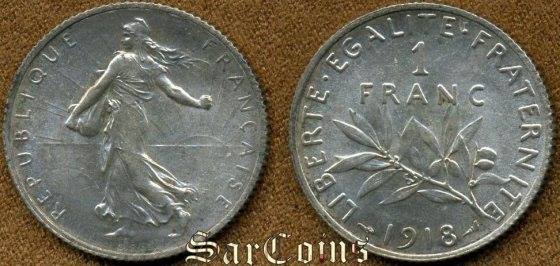 În fața voatră aveți moneda care reprezintă 1 franc, pe o parte a căruia fiind reprezentată Marianna-simbolul Franței, care a apărut în 1897 pe monede și a fost păstrată până la scoaterea din uz a monedei. Încă de la apariția ei pe monede, numismații au observat o necoincidență, o eroare în această imagine. În ce constă această necoincidență?Rs: Marianna sădește grâu în direcția inversă a bătăii vântului Comentariu: Acest lucru se observă după părul eiSursa:http://www.staraya-moneta.ru/lib/957/Autorul: Mihail Șalvir, PșSEsquire a ales câțiva termeni din engleza modernă, termeni care exprimă fenomene sociale încă nedescrise, dar prezente în societatea cotidiană. De ex: Minutul Facebook - Perioadă nedeterminată de timp care începe cu momentul care o persoană a intrat pe Facebook pentru a verifica noile postări sau pur și simplu să vadă dacă nu a scris nimeni nimic.Știind obiceiurile de la pauza de masă, vă rugăm peste un minut dați definiția cât mai exactă pentru cuvântul: iDeget/iFingerRsp: Degetul pe care îl lași curat pentru a naviga pe gadget-uri.Sursa: http://diez.md/2013/09/23/coffee-face-like-shock-si-alti-termeni-ce-trebuie-sa-ii-stii/ Autor: Alexandru Lebedev, MPÎn filmul „The Man from Earth” câţiva prieteni apropiaţi ai profesorului John Oldman se adună să dea o petrecere. În curând tema dezbătută de cei prezenţi devine posibilitatea ca John Oldman să fie un om-neanderthal care nu îmbătrâneşte şi a călătorit pe planeta noastră timp de 14 mii de ani, fiind prezent în mai multe evenimente istorice, influenţând cursul civilizaţiei.Scrieţi într-un minut care era tema / scopul petrecerii respective, dacă de-a lungul vieţii sale John Oldman trebuia cu regularitate să facă acest lucru.Răspuns: Era o petrecere de adio / Prietenii săi îşi luau rămas bun de la el deoarece John se muta cu traiul în altă parte.Comentariu: Deoarece John Oldman nu îmbătrânea, el era nevoit să îşi schimbe locul de trai o dată la 10 ani, pentru a nu trezi suspiciunea comunităţii în care locuia.Autor: Adrian Doncenco, WTHÎntrebare de rezervă:Autorul întrebării utilizează la serviciu un program special creat pentru a selecta din multitudinea articolelor de presă, pasaje ce prezintă interes pentru companiile client. Pe lîngă faptul că îi uşurează munca cotidiană, programul dat generează des şi asociaţii neaşteptate, astfel odată un articol ce analiza un meci de şah a fost prezentat ca fiind de importanţă majoră pentru o anumită companie franceză. Peste un minut vă rugăm să numiţi această companieRăspuns: Citroen Comentariu: În articol se utilizau parametrii celulelor de pe tabla de şah – C1, C2, C3, care sunt şi modele de automobile Citroen. În această ordine de idei, se acceptă toate companile care au produse numite după acest principiu (cu prezentarea sursei desigur)Autor: Serghei Gherghelejiu, WTH